 ҠАРАР                                       	                  ПОСТАНОВЛЕНИЕ«20»  март  2020  й.			  №22                 «20» марта  2020 г.О проведении собрания граждан       В соответствии Федерального закона от  06.10.2006 г.  № 131-ФЗ  «Об общих принципах  организации местного самоуправления в Российской Федерации», Решением Совета сельского поселения Удельно-Дуванейский сельсовет муниципального района Благовещенский район Республики Башкортостан № 32-4 от  06.07.2007г. "Об утверждении  положения о порядке назначения и проведения собраний граждан, конференций граждан (собраний делегатов)"  администрация сельского поселения Удельно-Дуванейский сельсовет муниципального района Благовещенский район Республики БашкортостанПОСТАНОВЛЯЕТ:1.Назначить собрание граждан  сельского поселения  Удельно-Дуванейский сельсовет  муниципального района Благовещенский район Республики Башкортостан  27 марта   2020 года  в 18:00 часов в здании СДК  с.Удельно-Дуваней с предполагаемой  повесткой дня:            1. О реализации мероприятий  в рамках Года Эстетики на территории                сельского поселения            2.О размещение дополнительных  контейнерных площадок и               контейнеров на территории СП Удельно – Дуванейский сельсовет 3.Об участии сельского поселения в муниципальном   проекте     инициативного бюджетирования  "Наше село". 4.Об участии сельского поселения в районном конкурсе "Самое  благоустроенное сельское поселение Муниципального района Благовещенский район Республики Башкортостан в 2020 году".5."Об ответственном обращении с животными" - ФЗ №498 от 27.12.2018г.6.О Программе Государственной поддержки ипотеки  для покупки квартир и домов в сельской местности.7. О профилактике короновирусной инфекции (COVID-19).2. Настоящее постановление подлежит обнародованию на информационном стенде в здании администрации сельского поселения Удельно-Дуванейский сельсовет по адресу: с.Удельно-Дуваней, ул.Димитрова, д.24, на  официальном сайте  администрации сельского поселения Удельно-Дуванейский сельсовет муниципального района Благовещенский район Республики Башкортостан в сети Интернет.3.Контроль за исполнением  данного постановления оставляю за собой.Глава сельского поселения               				       Н.С.Жилина	БАШКОРТОСТАН РЕСПУБЛИКАhЫБЛАГОВЕЩЕН РАЙОНЫ МУНИЦИПАЛЬ РАЙОНЫНЫҢ   УДЕЛЬНО-ДЫУАНАЙ  АУЫЛ СОВЕТЫ  АУЫЛЫ БИЛӘМӘhЕ ХАКИМИӘТЕ 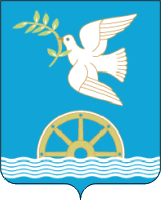 АДМИНИСТРАЦИЯ СЕЛЬСКОГО ПОСЕЛЕНИЯ УДЕЛЬНО-ДУВАНЕЙСКИЙ СЕЛЬСОВЕТ МУНИЦИПАЛЬНОГО РАЙОНА БЛАГОВЕЩЕНСКИЙ РАЙОН РЕСПУБЛИКИ   БАШКОРТОСТАН